Уже много лет назадКак нам люди говорят,Был в стране придуман Он,Конституции Закон.И с тех пор за годом годЕго чествует народ.12 декабря празднуется важнейший праздник – День Конституции РФ.                                              ПроектТематического дняТема: «12 декабря – День Конституции РФ»Цель проекта: Формировать представления о том,  что Конституция РФ является основным законом государства, который необходимо соблюдать.Задачи проекта:- Учить, доброжелательно относиться к сверстникам, умение взаимодействовать,  договариваться, самостоятельно разрешать конфликтные ситуации;- Расширять представление о празднике День Конституции, значении и истории его возникновения;- Познакомить детей с некоторыми правами обязанностями людей.- Развивать познавательный интерес к своей стране, ее законам.-  Воспитывать стремление знать и соблюдать законы Российской Федерации- Активизировать и обогащать словарь: Конституция, право, закон, дружба, примирение,  патриотизм, гимн, герб.- Формировать  дружеские отношения, уважение к культуре различных народностей, терпимость к людям независимо от их национальной принадлежности, языка и вероисповедания;Подготовила и провела: Гайдова Елена СергеевнаВоспитатель первой  группы «Аистенок»МДОУ детский сад « Солнышко»                                                                                                    Декабрь  2017гНазвание  проекта:«12 декабря – День Конституции!»Участники  проекта:ПедагогиДетиРодителиВид проекта:Творчески - практический, информационныйСрок реализации проекта: краткосрочный (один день)Этапы реализации проекта:1этап – подготовительныйизучение методической литературыподбор необходимого материала2 этап – практический реализация проекта3 этап – заключительныйобобщение знаний детейАктуальность проекта:	Тема патриотизма стала очень актуальна в наши дни. Поэтому я считаю, что необходимо так руководить процессом воспитания, чтобы уже с дошкольного возраста детей «волновало настоящее и будущее Отчизны».Важнейшей составной частью воспитательного процесса в ДОУ является формирование патриотизма и культуры межнациональных отношений, которые имеют огромное значение в социально-гражданском и духовном развитии личности ребёнка. Конституция Российской Федерации является основным законом нашей страны, единым для всех ее граждан, даже для совсем маленьких граждан нашей многонациональной страны. Для своих дошкольников я провела тематический день в игровой форме, а также с применением современных технологий, которые помогают в наглядной форме познакомить детей с правами людей, рассказывали о важности соблюдения прав и свобод людей, а также об обязанностях, которые следует выполнять, жить в дружбе и согласии. Только на основе возвышающих чувств патриотизма  укрепляется любовь к Родине, появляется чувство ответственности за ее могущество, честь и независимость, сохранение материальных и духовных ценностей общества, развивается достоинство личности. Задача современного образовательного учреждения состоит в том, чтобы  из стен вышли воспитанники не только с определенным багажом знаний, умений и навыков, но и обладающие толерантностью в качестве основы жизненной позиции. Поэтому с этой целью разработан проект, направленный на воспитание толерантности у дошкольников. Гипотеза:Непосредственное участие в национальных праздниках воспитывает в детях нравственные чувства, наполняет эмоциональную сферу ребенка радостью, поднимает настроение, формирует эстетический вкус и чувства патриотизма к своей малой Родине.Цель проекта: Формировать представления о том,  что Конституция РФ является основным законом государства, который необходимо соблюдать.Задачи проекта:- Учить, доброжелательно относиться к сверстникам, умение взаимодействовать, договариваться, самостоятельно разрешать конфликтные ситуации;- Расширять представление о празднике День Конституции, значении и истории его возникновения;- Познакомить детей с некоторыми правами обязанностями людей.- Развивать познавательный интерес к своей стране, ее законам.-  Воспитывать стремление знать и соблюдать законы Российской Федерации- Активизировать и обогащать словарь: Конституция, право, закон, дружба, примирение,  патриотизм, гимн, герб.- Формировать  дружеские отношения, уважение к культуре различных народностей, терпимость к людям независимо от их национальной принадлежности, языка и вероисповедания;Структура  проекта: Подбор  информации в сети Интернет: презентация «12 декабря – день Конституции»Работа с родителями: Творческая мастерская: коллаж  «Права ребенка», Информационное окно о Дне Конституции, об их правахИндивидуальный подход к ребенкуЧтение произведений, с последующей беседой о правах; дидактические игры на формирование дружеских взаимоотношений; формулирование вместе с детьми правил, которые необходимо соблюдать; С/р игра «Мы идем на праздник с флажками.»Продукт реализации проекта:- выставка рисунков детей  «раскрашивание флага»- коллаж: «Права детей»Практическая значимость проекта  (ожидаемый результат):	Данный тематический день  позволит воспитать  у ребенка любовь и привязанность к семье, родному дому, родной улице, городу; чувства ответственности и гордости за достижения Родины; уважения и симпатий к другим людям, народам, их традициям.	Тематический день  помогает педагогам  раскрыть ребенку мир национальных культур, расширить представление об образе жизни людей, населяющих Россию, их обычаях, традициях, фольклоре.	Сформированы у детей игровые умения, всестороннее воспитание и гармоничное развитие детей в игре (эмоционально-нравственное, физическое, художественно-эстетическое, социально-коммуникативное).	Организованная работа с родителями, будет способствовать правильному развитию микроклимата в семье, толерантности друг другу, а также воспитание гордости к своей стране, народу.Реализация проекта:ФОТООТЧЕТСтенд  для родителей 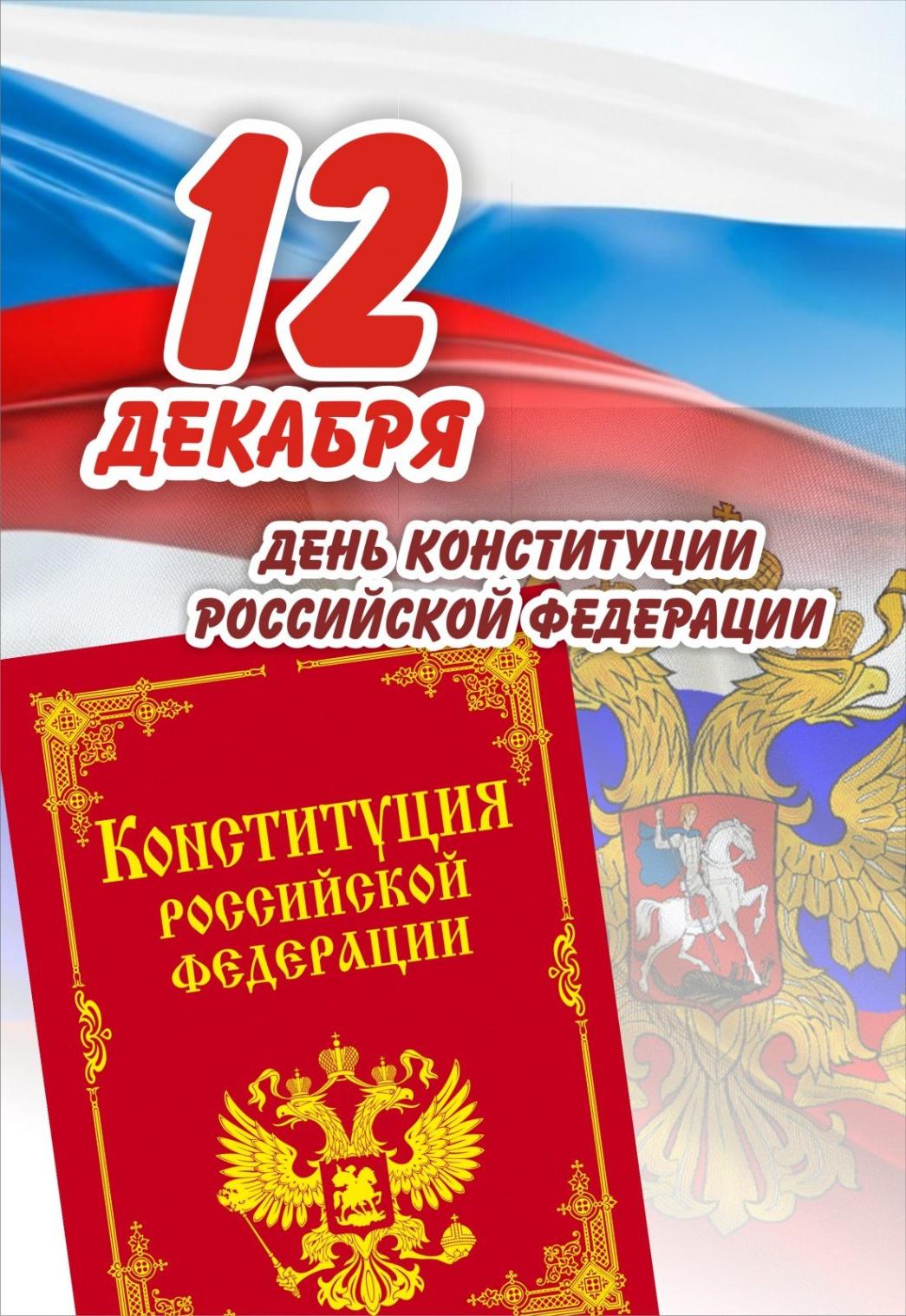 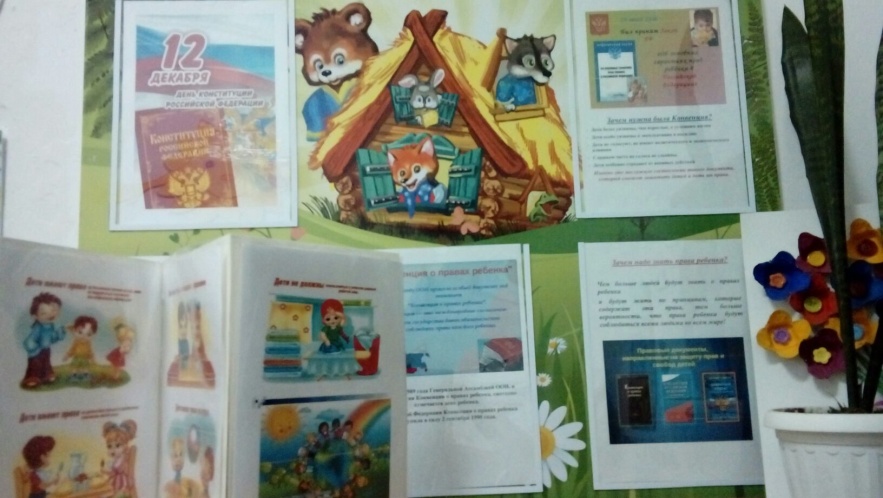 Коллаж: «Права детей»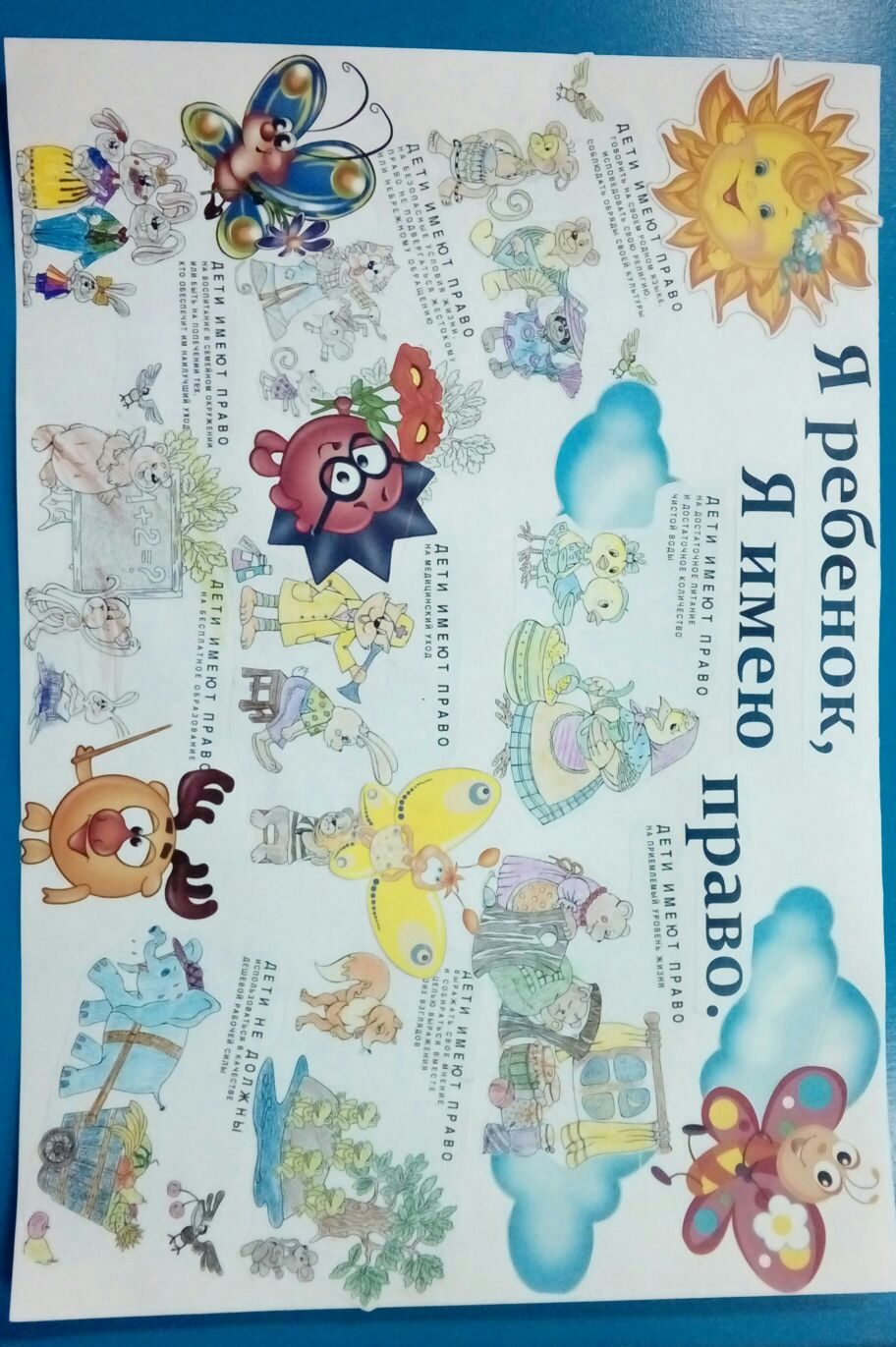 Игра « Мирилка»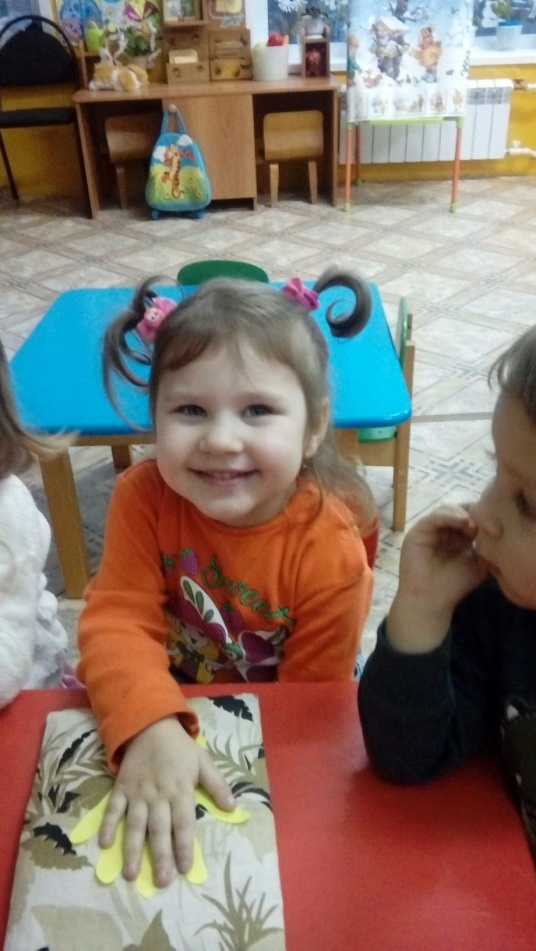 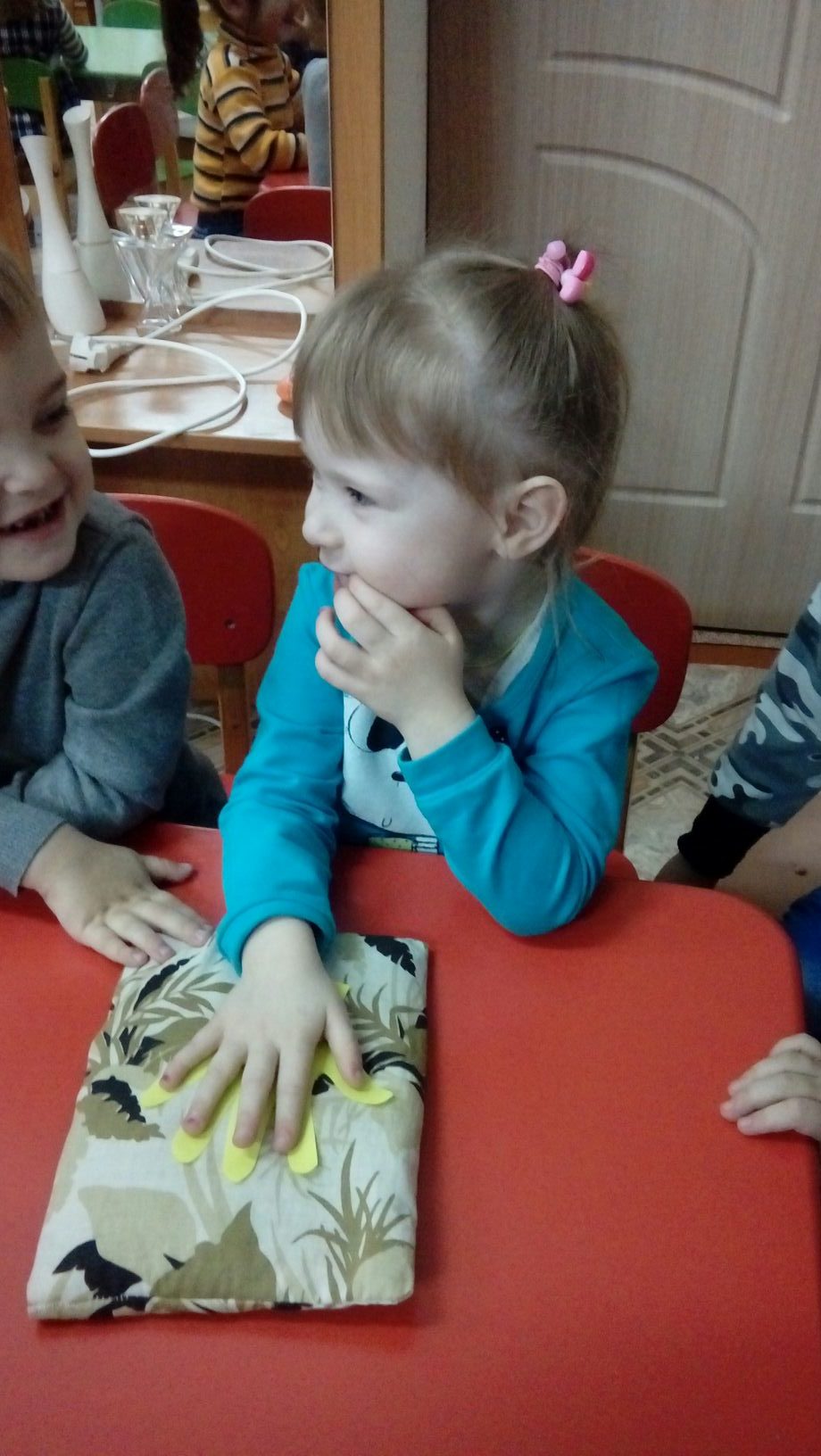 Конструктивно-модельная деятельность:                                      «Мой дом»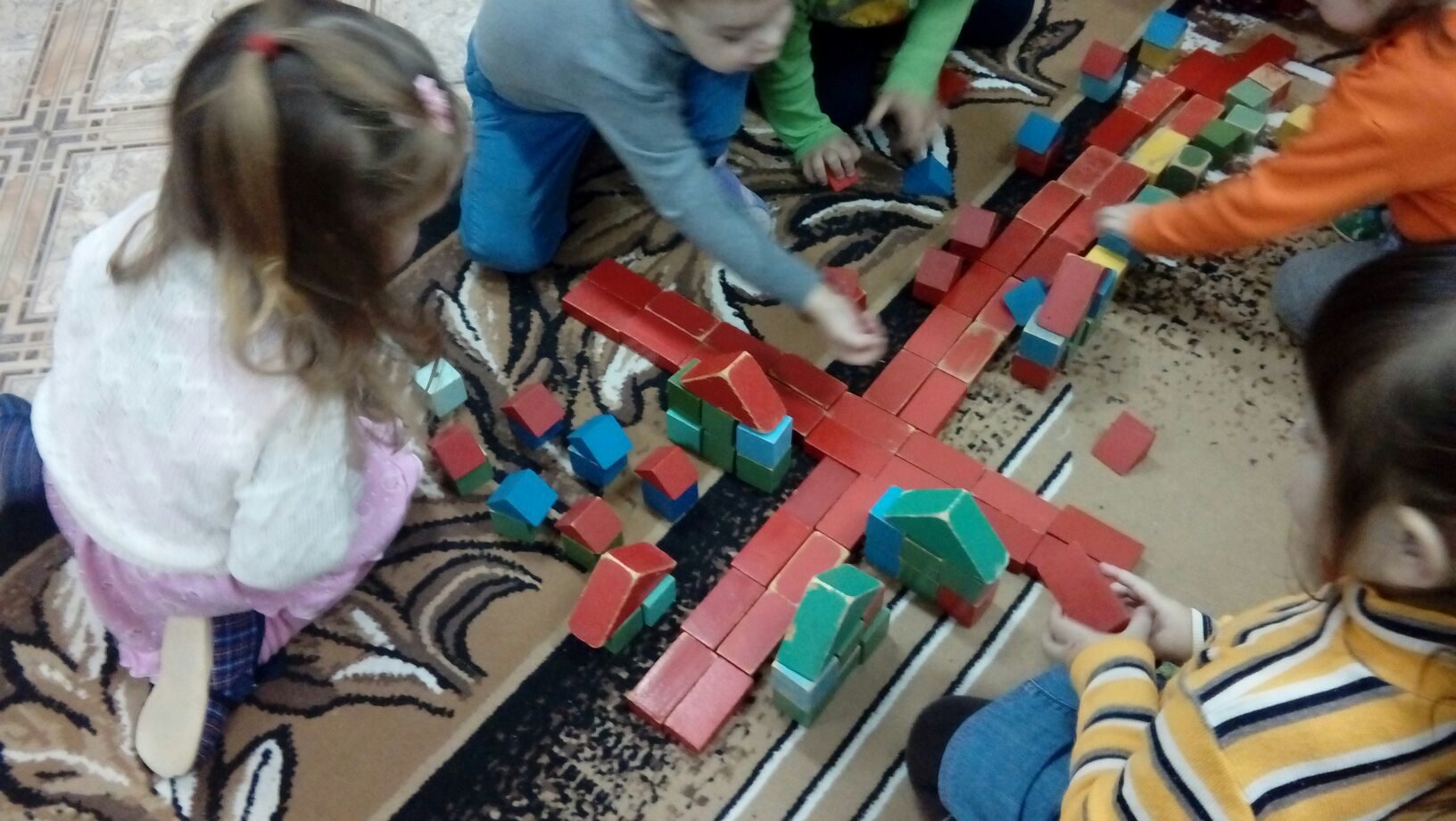 МероприятияГруппы Утро:Рассказ, беседа, рассматривание иллюстраций, альбомов, презентации: «День конституции». Цель: формировать знания о том, что Конституция РФ основной закон государства, который надо соблюдать.  Физкультминутка:- А теперь встаньте врассыпную, мы с вами поиграем.Руки подняли и покачалиЭто – берёзы в лесу.Руки согнули, кисти встряхнули –Ветер сбивает росу.В стороны руки, плавно помашем.Это к нам птицы летят. Продуктивная деятельность: «раскрашивание флага» Цель: учить детей рисовать красками горизонтальные линии, использовать в работе краски трёх цветов, дать начальные знания о своей стране;Слушание музыки «Я, ты, он, она – вместе целая страна..» Ротару С. Цель: воспитывать интерес и любовь к музыке, желание слушать её, накапливать музыкальные впечатления;Рассматривание альбома о правах ребенка -  познакомить с содержанием законов, и рассказать о том, что конституция защищает права взрослых и детей. 
Чтение художественной литературы:  «Сестрица Аленушка и братец Иванушка», «Колобок»  Цель: развивать интерес к художественной  литературе, представлять образы персонажей, раскрыть понятие «семья».Прогулка:П/и:  «Гуси – лебеди» Цель: упражнять в умение действовать по сигналу,  развивать быстроту бега, слаженность коллективных  действий, играть дружно. Выбирается «волк» и «хозяйка». Остальные дети – «гуси». «Гуси» на одной стороне площадки, «хозяйка» на другой, «волк» посредине.Хозяйка:	Гуси, гуси!Гуси:	Га-га-га!Хозяйка:	Есть хотите?Гуси:	Да-да-да!Хозяйка:	Ну, летите!Гуси:	Нет, нет, нет!		Серый волк под горой		Не пускает нас домой!Хозяйка:	Ну, летите, как хотите,		Только крылья берегите.«Гуси» бегут домой, «волк» их ловит. Игра продолжается, пока больше половины «гусей» не будет поймано.Вечер:Игра: «Мирилка» Цель: побуждать детей к совершению добрых поступков. ( плоская подушка с аппликативным изображением ладони. Дети поочередно   кладут свои ладони на подушку и произносят  заветные слова «Мирись, мирись и больше не дерись, а другу улыбнись.Конструктивно-модельная деятельность: «Мой дом» Цель:  развивать желание сооружать постройки по собственному замыслу, учить детей обыгрывать постройки, объединять их по сюжету: дорожка и дома – улица и т.д.;С/р.игра: «Мы идем на праздник с флажками» Цель: развивать умение взаимодействовать и ладить друг с другом, развивать речь детей.Работа с родителями: Родители вместе с детьми делают коллаж: «Права детей» - из готовых раскрасок заранее разукрашенных детьми.Младший дошкольный возраст